Исследовательский клуб «Зеленый парус» ДО ЦДО «Восхождение» городского округа город Шарья Костромской областиВсероссийский конкурс «Юные исследователи окружающей среды» Номинация «Зоология и экология беспозвоночных животных»УСЛОВИЯ ОБИТАНИЯ СЕВЕРНОГО ЛЕСНОГО МУРАВЬЯ FORMICA AQUILONIA YARR. (HYMENOPTERA, FORMICIDAE) НА ПРИМЕРЕ ЛЕВОБЕРЕЖЬЯ РЕКИ ВЕТЛУГИ ШАРЬИНСКОГО РАЙОНА КОСТРОМСКОЙ ОБЛАСТИАвтор: Куклин Дмитрий Сергеевич,Россия, Костромская область, г. ШарьяМБУ ДО ЦДО «Восхождение», МБОУ СОШ № 21, 10 классНаучный руководитель: Шатрова Татьяна Васильевна, педагог дополнительного образованияМБУ ДО ЦДО «Восхождение» г. Шарья, Заслуженный учитель РФ ШАРЬЯ2022 - 2023г.ОГЛАВЛЕНИЕВВЕДЕНИЕНастоящая работа посвящена проблеме сохранения биоразнообразия, отмеченной в качестве одного из федеральных проектов национального проекта «Экология» [8]. Рыжие лесные муравьи играют важнейшую роль в жизни леса. Они являются энтомофагами, регулируют численность таких насекомых-вредителей леса как сосновая совка Panolis flammea, пяденица сосновая Bupalus piniaria, шелкопряд-монашенка Lymantria monacha и др., стимулируют почвообразование, способствуют разрушению и переработке древесины, расселению многих видов растений (мирмекохория), способствуют выживанию лесных птиц и зверей. Совокупность этих эффектов выражается в увеличении устойчивости лесного сообщества, сохранении и увеличении биоразнообразия [3]. Муравьи могут быть индикаторами благополучия леса. Однако, в связи с ухудшением экологической обстановки вследствие сведения лесов и роста антропогенной нагрузки на лесные экосистемы в последнее время численность муравьёв стремительно снижается [2]. В течение двух лет автор проводил исследования условий обитания северного лесного муравья Formica aquilonia Yarrow, 1955 в левобережном лесу среднего течения реки Ветлуги на территории Шарьинского района Костромской области (3-й квартал Шарьинского участкового лесничества). Formica aquilonia – транспалеарктический вид муравьёв с бореальным типом распространения. В европейской части России к югу от Москвы крайне редок. Включен в Красный список МСОП, Европейский Красный список животных и растений, находящихся под угрозой исчезновения во всемирном масштабе (категория V) [1].  F. aquilonia занесена в Красную книгу Костромской области (категория 3, редкий вид), приурочена к зонам произрастания старовозрастных еловых лесных массивов на севере и северо-востоке региона. В Костромской области местообитания этого вида отмечены в Шарьинском, Чухломском, Солигаличском и Судиславском районах [1]. В Шарьинском районе клубом «Зелёный парус» выявлены к ранее обнаруженным ещё три комплекса F. aquilonia [10]. Значение и новизна исследования.Исследования проводились в старовозрастном лесу, где присутствуют крупные муравейники (Приложение №2), что может указывать на оптимальные природные условия для обитания F. aquilonia. Публикаций детальных исследований условий обитания F. aquilonia для Костромской области автор не обнаружил. Краснокнижный вид и сопутствующие ему виды рыжих лесных муравьев в условиях старовозрастного леса в Шарьинском районе требуют мониторинга и охраны.  По сведениям мирмекологов, этот вид хорошо приживается при искусственном расселении, следовательно, изучение естественных условий обитания становится ещё более значимым в связи с намечаемой общей программой лесовосстановления в стране.Объект исследования: поселения F. aquilonia в различных фитоценозах на территории 3 квартала Шарьинского участкового лесничества.Предмет исследования: условия обитания F. aquilonia на примере лесонасаждений 3 квартала Шарьинского участкового лесничества.Проблема: отличаются ли условия обитания F. aquilonia в приветлужском лесу Шарьинского района от таковых в Нижегородской и Московской областях, изученных по литературным источникам [2,6].  В 2021 году была выдвинута гипотеза: вероятно, мы подтвердим уже описанные исследователями факты, связанные с условиями обитания F. aquilonia и, возможно, выявим другие особенности обитания вида, еще не известные нам из литературных источников. В результате исследований некоторые факты были подтверждены, некоторые в полной мере подтвердить не удалось. Цель работы: изучение условий обитания F. aquilonia на примере лесного массива 3 квартала Шарьинского участкового лесничества. Задачи:Выявить наиболее благоприятные для F. aquilonia фитоценозы в месте исследованийУточнить:а) расположение муравейников относительно дерева резидента    б) оптимальную освещённость муравейников F. aquiloniaСоставить проект рекомендаций к выбору фитоценоза при искусственном расселении F. aquilonia. Анализ литературы.По европейской традиции происходит деление рода Formica на четыре подрода: подрод Serviformica, подрод Coptoformica, подрод Raptiformica, подрод Formica s. str. [5]. Formica aquilonia относится к подроду Formica s. str. (Формика в узком смысле) и к группе Formica rufa (рыжие лесные муравьи). Они строят в лесу высокие наземные муравейники и считаются наиболее значимыми для лесного хозяйства. В лесах Шарьинского района, кроме F. aquilonia, из группы Formica rufa обитают F. polyctena (голоспинный лесной муравей), F. lugubris (волосистый лесной муравей) и F. rufa (обыкновенный рыжий лесной муравей) [10].Исследованиям F. aquilonia посвящено много работ современных мирмекологов. В пособии “Мониторинг муравьев Формика” в разделе «Краткие очерки муравьев Formica» Захаров А.А. и Длусский Г.М.  отмечают, что F. aquilonia для обитания предпочитает ельники, где образует крупные, обычно рассредоточенные комплексы. Этот вид наиболее мобилен среди рыжих лесных муравьёв: легко образует колонии, вторичные федерации [5]. Также отмечено, что данный вид более холодолюбивый, чем F. polyctena и F. rufa, и в одинаковых условиях будет обитать в более тенистых и влажных местах [2]. По литературным источникам автор располагает результатами исследований условий обитания северного лесного муравья на уровне региональных популяций в Нижегородской и Московской областях.  Один из ведущих мировых мирмекологов Геннадий Михайлович Длусский в своём труде «Муравьи рода Формика» отмечал, что в Московской области F. aquilonia обитает в чистых еловых или смешанных лесах в возрасте свыше 50 лет. В смешанных лесах обитают, как правило, под елями [2]. Исследованиям F. aquilonia в разных лесорастительных условиях Нижегородской области посвящена работа Коноплёвой Е.Е. и, согласно её исследованиям, оптимальными фитоценозами для поселения F. aquilonia являются ельники майниково-черничные, липняковые, долгомошные, приручьевые, сосняки майниково-зеленомошные и зеленомошно-орляковые в окружении ельников. Наименее благоприятные условия для муравьёв складываются в осиннике и липняке снытьевых, сосняках зеленомошно-брусничном, лишайниковом и высокотравном [6]. Отмечен в этой работе также факт, что освещённость является лимитирующим фактором для данного вида: чем выше освещённость, тем менее пригоден данный биотоп для F. aquilonia [6]. В Красной книге Костромской области эти факты подтверждаются: «Обитает в чистых еловых или смешанных, приспевающих или спелых лесах в возрасте 50 лет. В смешанных лесах поселяется, как правило, под елями» [1]. Интересно проверить отмеченные выше факты на примере Шарьинского района, так как изучение условий обитания вида, сокращающегося в численности и хозяйственно значимого, может быть важным и полезным в вопросе его выживания, сохранения и использования в условиях антропогенного пресса. МЕТОДИКА ИССЛЕДОВАНИЯДля учёта муравейников и описания растительных ассоциаций использовался маршрутный метод. Маршрут исследования проходит по лесной грунтовой дороге через ельник-черничник, где муравейники располагаются по обе стороны дороги. Затем рельеф повышается, и ельник сменяется сосняком, где муравейники встречались также по обе стороны от дороги. Затем дорога пересекает заросшую просеку для строительства газопровода и противопожарный разрыв и проходит по сосняку разнотравному с запада и ельнику с востока, выходит к реке Малая Шанга. Наш маршрут продолжается далее вдоль обрывистого левого берега по елово-сосновому лесу. Общая протяженность маршрута около 2 км.Описание мест расположения муравейников по следующим признакам: Геоботаническое описание фитоценоза (растительной ассоциации), в котором расположен муравейник.Дерево-резидент (дерево, вблизи которого располагается муравейник).Расположение муравейника относительно дерева-резидента (у комля, в межкомлевом пространстве, под кроной) и измерение расстояния от муравейника до ствола дерева-резидента. Расположение у комля означает, что муравейник расположен непосредственно у ствола дерева-резидента, в межкомлевом пространстве – между стволами нескольких деревьев-резидентов, под кроной – на удалении от ствола.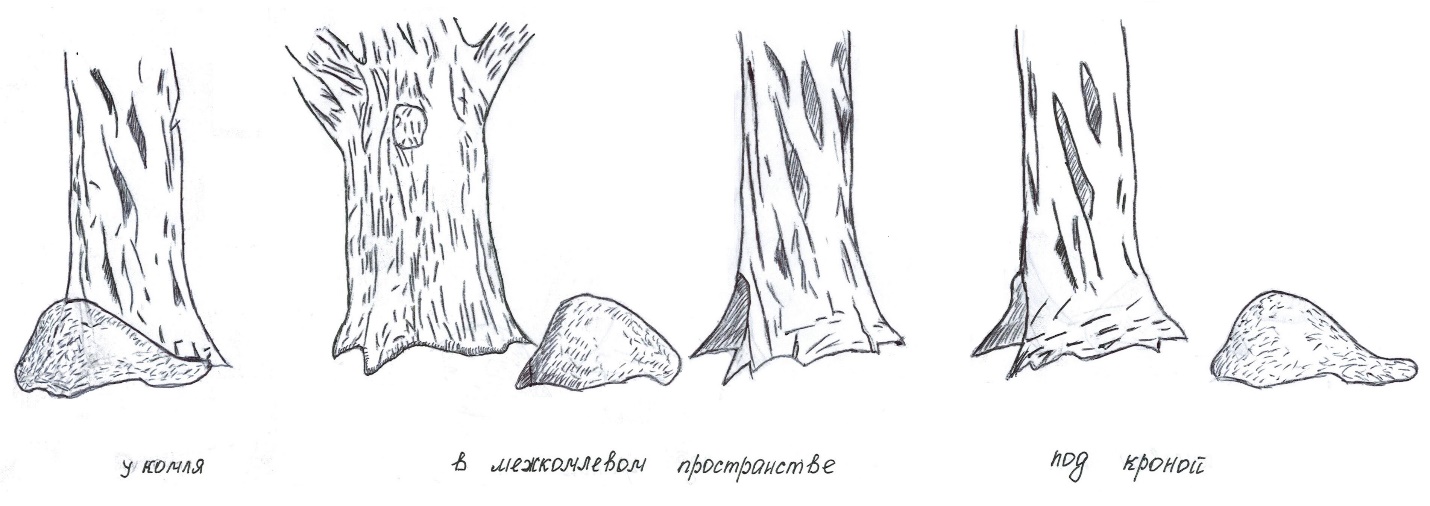 Рис.1. Схема расположения муравейников относительно дерева-резидента3. Степень освещённости определяли прибором-люксметром «Экология-5 960-130» Releon Air, предоставленным Точкой роста МБОУ «СОШ №7» г. Шарья. Также использовали показатели сомкнутости крон древостоя.4. Фотографирование и нумерация каждого муравейника (номер наносился на дерево-резидент и записывался в полевой дневник).5. Определение координат муравейников при помощи программы GPS. На основе полученной информации составлена карта-схема расположения муравейников (Приложение № 3).6. Отбор проб по 20-25 рабочих муравьёв для определения вида производили с вершины купола муравейника в пронумерованные пенициллинки со спиртом (всего взято 50 проб).7. Определение муравьёв проводилось по рабочим особям при помощи бинокуляра (увеличение х40) по определительным таблицам из информационно-методического пособия «Мониторинг муравьёв Формика» [5] и электронного иллюстрированного определителя [7].II. РЕЗУЛЬТАТЫ ИССЛЕДОВАНИЙ И ИХ ОБСУЖДЕНИЕ2.1.  Общие сведения о поселении муравьев в 3 квартале Шарьинского участкового лесничества.Исследования проводились в течение двух полевых сезонов 2021 и 2022 годов на территории 3 квартала Шарьинского участкового лесничества Костромской области, расположенного в 6 – 6,5 км к северо-западу от города Шарьи и примерно в 1 – 1,5 км к северо-западу от деревни Серёгино Шангского сельского поселения. Исследуемое поселение находится в елово-сосновом лесу с примесью берёз и осин. Малопроходимые болотистые низины 3 квартала чередуются с приподнятыми холмами, поросшими соснами, которым более 95 лет. В понижениях – ельники, возрастом также более 95 лет. На севере 3 квартала речка Малая Шанга течет на запад к р. Ветлуге (до неё 2 км). Исследуемая территория - частично зеленая зона г. Шарьи, частично водоохранная зона реки Малая Шанга. Сплошные рубки леса здесь запрещены. Всего за два полевых сезона 2021 – 2022 года на исследуемой территории были описаны фитоценозы и проведено определение муравьев из 50 муравейников (Приложение № 4). Результаты определения видового состава муравьев.Выявлено три вида рыжих лесных муравьёв: северный лесной муравей Formica aquilonia Yarrow, 1955, голоспинный лесной муравей Formica polyctena Forster, 1850 и волосистый лесной муравей Formica lugubris Zettersted, 1840 (Приложение № 4). Примеры фото муравейников разных видов приведены в Приложении № 5. Автор сомневался в точности определения видов муравьев, так как в одном и том же муравейнике встречались особи с трудно различимыми промежуточными признаками по отношению к указанным в используемых определительных таблицах. В 2021 году мы предположили, что это смешанные семьи. Согласно А.А. Захарову, муравьи могут формировать смешанные семьи вследствие тотального разрушения гнёзд под воздействием антропогенных и зоогенных факторов, например, при разрушении их кабанами [4].  Однако, виды группы Formica rufa настолько схожи между собой, что мирмикологи считают их «видами-двойниками» [2]. С просьбой уточнить полученные результаты определения проб со «смешанными семьями» мы обратились в ННГУ им. Лобачевского, где занимаются мрмикологией. Пробы, вызвавшие сомнения, мы переслали туда. Оказалось, что с большой вероятностью пробы муравьев, поставленные под сомнение, принадлежат одному виду F. aquilonia, хотя признаки и имеют большой диапазон изменчивости. Таким образом, по уточненным данным из 50 муравейников 47 муравейников принадлежат F. aquilonia; 2 муравейника - F. polyctena; 1 муравейник - F. lugubris. Эти данные отражены в диаграмме рисунка 2.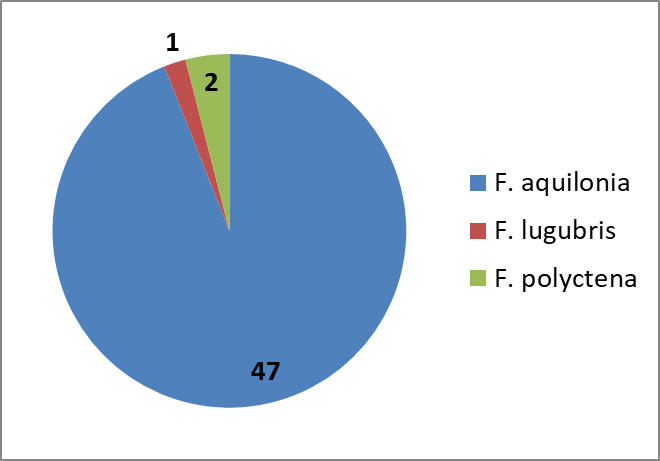 Рис.2 Соотношение муравейников различных видов муравьёвДелаем вывод, что в исследуемом поселении муравьев составляет доминирует охраняемый вид F. aquilonia, условиям обитания которого и посвящена настоящая работа.Изучение фитоценозов, заселенных муравьями, и условий обитания F. aquilonia2.3.1. Изучение фитоценозов 3 квартала Шарьинского участкового лесничества, заселенных рыжими лесными муравьямиДля характеристики фитоценозов на основании данных Приложение № 4, составлена таблица 1. Таблица 1. Обнаруженные при исследовании фитоценозы, где была отмечена F. aquiloniaСреди всех обследованных выделен двадцать один вид различных фитоценозов. На исследуемой территории для обитания F. aquilonia наиболее благоприятны разновидности ельников: ельник-черничник (40,42% обнаруженных муравейников) елово-сосновый черничный лес (17,02%) и ельник разнотравный (10,63%), что соответствует результатам исследований Г.М. Длусского [2] и Е.Е. Коноплёвой [6], где авторы отмечают, что наиболее оптимальны для вида F. aquilonia именно ельники. Результаты исследования освещенности муравейников Освещённость является лимитирующим фактором для F. aquilonia. Согласно литературным данным [6], чем выше освещённость, тем менее данный биотоп пригоден для поселения этого вида. Освещённость муравейников определена при помощи люксметра в люксах (лк). Средняя освещённость муравейников F. aquilonia, согласно проведённым исследованиям, равна 1167,1 люксам. Численного выражения освещённости муравейников F. aquilonia в анализируемой литературе обнаружено не было. Для сравнения: примерно 1000 лк соответствует освещённости на незатененном месте в пасмурный день, освещённость в ясный день колеблется от 10 до 25 тысяч лк [9]. Таким образом, в среднем муравейники F. aquilonia освещены незначительно, что соответствует литературным данным [6]. Также можем отметить, что в наших измерениях освещённость муравейников F. aquilonia колеблется от 220,3 лк до 6773,3 лк (значения снимались примерно в одинаковых временных и погодных условиях: в безоблачную погоду), то есть, F. aquilonia, согласно полученным данным, может обитать в широком диапазоне значений фактора освещённости. Освещённость напрямую связана с сомкнутостью крон древостоя. F. aquilonia предпочитает обитать в среднеполнотных лесах с сомкнутостью крон 0,6.2.2.3. Связь муравьёв с деревом-резидентомДля муравьёв немаловажно дерево, возле которого они устраивают муравейник - дерево-резидент. Длусский Г.М. отмечает, что F. aquilonia в смешанных лесах поселяется, как правило, под елями [2]. Автор настоящей работы фиксировал следующие показатели: под каким деревом располагается муравейник и как он располагается по отношению к нему: у комля, в межкомлевом пространстве или под кроной. Эти данные отражены в Приложении № 4, согласно которому составлены диаграммы рисунков 5 и 6.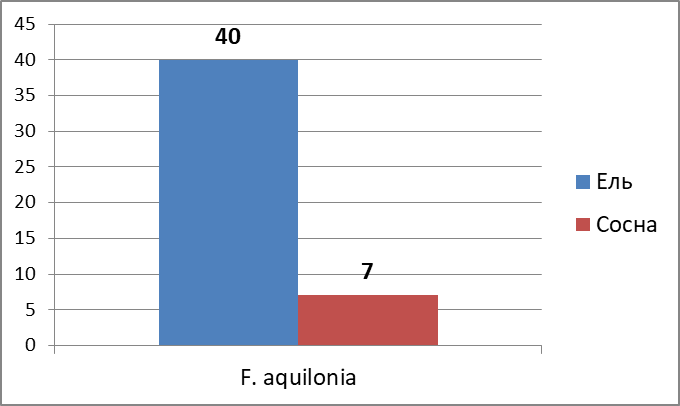 По оси ординат – кол-во муравейниковРисунок 5. Деревья-резиденты вида F. aquiloniaВсего было обнаружено два вида деревьев-резидентов: ель (Picea), сосна обыкновенная (Pinus sylvesris). F. aquilonia предпочитает селиться под елями, однако небольшое количество (15%) муравейников F. aquilonia было обнаружено и под соснами. В диаграмме рисунка 6 отражены сведения о расположении муравейников F. aquilonia по отношению к дереву-резиденту. 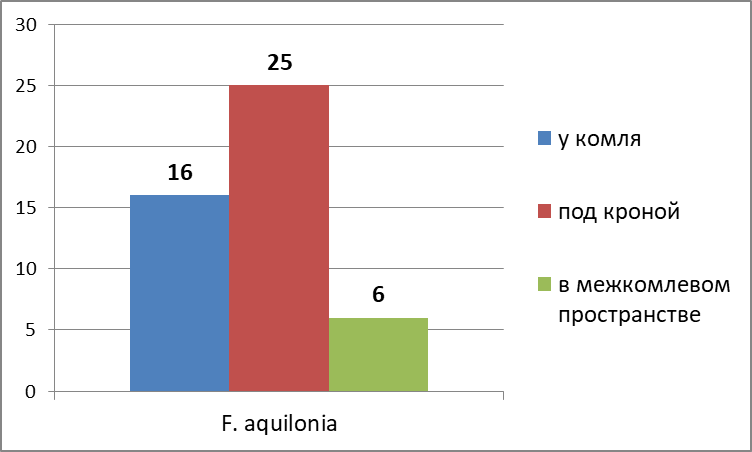 По оси ординат – кол-во муравейниковРисунок 6. Расположение муравейников F. aquilonia по отношению к деревьям-резидентамПри исследовании были обнаружены муравейники, расположенные и в межкомлевом пространстве, и у комля, и под кроной. F. aquilonia чаще всего обнаруживалась под кронами деревьев-резидентов (53% муравейников), несколько реже – у комля (34%) и значительно реже - в межкомлевом пространстве (13%). Расстояние от ствола дерева резидента до муравейника, согласно проведённым измерениям, составляет от 20 до 100 см. Также отмечаем, что муравейники всегда находились на возвышении, образованном комлем и корнями дерева-резидента, что, должно быть, является мерой против затопления муравейников во время весеннего подъёма уровня воды. Данных о расположении муравейников относительно дерева-резидента при анализе литературы обнаружено не было.ВЫВОДЫ1. Наиболее благоприятными для F. aquilonia в условиях северо-востока Костромской области являются среднеполнотные ельники черничники, ельники разнотравные и елово-сосновые черничники.2.  В качестве дерева-резидента F. aquilonia предпочитает ель. При этом муравейники преимущественно располагаются под кронами елей.3. Средняя освещённость муравейников F. aquilonia - 1167,1 лк, при сомкнутости крон 0,6.4. В условиях 3 квартала Шарьинского участкового лесничества в поселении видов группы Formica rufa доминирует охраняемый вид F. aquilonia и присутствуют F. polyctena и F. lugubris.ЗАКЛЮЧЕНИЕПри исследовании получены данные о естественных условиях обитания краснокнижного вида F. aquilonia на примере локальной популяции на северо-востоке Костромской области. В ходе исследований установлено, что на территории 3 квартала Шарьинского участкового лесничества обитает краснокнижный вид муравьев F. aquilonia.  Выявлено, что совпадают с данными из литературных источников в Московской и Нижегородской областях [2, 6] следующие сведения об условиях обитания F. aquilonia: оптимальны еловые леса и ели как деревья-резиденты. В проведённом исследовании обозначены и некоторые новые факты: определён численный показатель средней освещённости для F. aquilonia, описано расположение муравейников относительно деревьев-резидентов.Полученные данные могут быть использованы в лесном хозяйстве для расселения ценных для леса видов рыжих лесных муравьёв. Проект рекомендаций для выбора биотопов для расселения F. aquilonia приводим в Приложении № 1. Интересно проверить и уточнить полученные данные об условиях обитания F. aquilonia в других типах лесов Шарьинского района, восстанавливающихся после сплошных рубок. Предполагаем, что место нахождения поселения краснокнижного вида F. aquilonia как ценный уголок природы родного края следует изучить подробнее и составить план его дополнительной охраны. Обнаружены следы антропогенного воздействия на единичные муравейники: исследуемая территория часто посещается людьми. Усиление антропогенного пресса может привести к деградации комплекса муравейников. Регистрационное описание исследуемого поселения муравьёв приводим в Приложении № 2. Автор настоящей работы и научный руководитель очень признательны Зрянину Владимиру Александровичу (кандидат биологических наук, ННГУ) за помощь в определении трудноотличимых видов группы Formica rufa и рекомендации и Бородию Сергею Алексеевичу (доктор сельскохозяйственных наук, КГСХА) за существенные поправки при написании данной работы.СПИСОК ИСПОЛЬЗОВАННОЙ ЛИТЕРАТУРЫ1.  Анциферов, А.Л. Северный лесной муравей - Formica aquilonia Yarrow, 1955. Отряд Перепончатокрылые - Hymenoptera. Семейство Муравьи - Formicidae. / А.Л.Анциферов. с. 287 // Красная книга Костромской области / науч. ред. М. В. Сиротина, А. Л. Анциферов, А. А. Ефимова и др.; – 2-е изд., перераб. и доп. – Кострома: Костромской государственный университет, 2019. – 432 с.2. Длусский Г.М. Муравьи рода Формика (Hymenoptera, Formicidae, G. Formica): Биология, практ. знания и использование таблицы для определения видов, распространенных в СССР // АН СССР. Ин-т морфологии животных им. А. Н. Северцова. - Москва: Наука, 1967. – 236с.3. Захаров А.А. Пути стабилизации временных надсемйных структур у муравьёв // Матер. XII Всерос. мирмекол. симп. «Муравьи и защита леса». – Новосибирск, 2005 – с. 93-974. Захаров, А. А. Захаров Р.А. Иммиграции и формирование смешанных семей у рыжих лесных муравьев (Hymenoptera, Formicidae) // Зоологический журнал. – М.: ИКЦ "Академкнига" (Российская Академия Наук) – 2010. – Т. 89. – № 12. – С. 1421-1431.5. Захаров А.А., Длусский Г.М., Горюнов Д.Н., Зрянин В.А. [и др.]. Мониторинг Муравьев Формика: информационно-методическое пособие // Российская академия наук, Институт проблем экологии и эволюции им. А.Н. Северцова, Программа фундаментальных исследований ОБН РАН "Биологические ресурсы России: оценка состояния и фундаментальные основы мониторинга". – Москва: Общество с ограниченной ответственностью Товарищество научных изданий КМК, 2013. – 99 с.6. Коноплева Е. Е. Структура и динамика комплекса муравейников северного лесного муравья Formica aquilonia Yarr. (Hymenoptera, Formicidae) в разных лесорастительных условиях // Вестник Нижегородского университета им. Н.И. Лобачевского. – Н. Новгород: изд-во ННГУ им. Н.И. Лобачевского – 2010. – № 2-2. – С. 407-412.7. Крутилин, А. Определитель муравьев [Электронный ресурс] / А. Крутилин. // Сайт клуба любителей муравьев, рассказы о муравьях URL: https://antclub.org (дата обращения: 28.08.2022)8. Паспорт национального проекта «Экология» [Электронный ресурс] URL:  https://www.mnr.gov.ru/activity/directions/natsionalnyy_proekt_ekologiya/ (дата обращения: 25.11.2022)9. Пауль Шлитер [Paul Schlyter]. Радиометрия и фотометрия в астрономии: пер. с англ. [Электронный ресурс] URL: https://www.stjarnhimlen.se/comp/radfaq.html (дата обращения: 15.11.2022)10. Языков Д.В.  Изучение видового многообразия муравьёв и условий их обитания в подзоне южной тайги на примере лесов бассейна реки Ветлуги // публикация на сайте всероссийского конкурса «Подрост», 2020 год [Электронный ресурс]. URL: https://podrost.fedcdo.ru/wp-content/uploads/2020/02/Podrost-Yazykov-Sharya.pdfПриложение №1Примерные рекомендации по выбору фитоценоза, растительной ассоциации, расположения муравейника относительно дерева резидента (ели) при расселении F. aquilonia 1. Предпочтительны различные виды ельников, в особенности ельники-черничники.2. Оптимальны среднеполнотные (сомкнутость крон 0,6) леса, в которых не планируется сплошных рубок.3. Муравейники должны быть расположены под елями на расстоянии 20-100 см от ствола (главное, чтобы будущий муравейник оказался на прикорневом возвышении).4. Для F. aquilonia наиболее благоприятны места со средней освещённостью (примерно 1000 лк). Приложение №2Регистрационный лист исследуемого комплекса муравейников Составлено на основе информационно-методического пособия «Мониторинг муравьёв Формика» 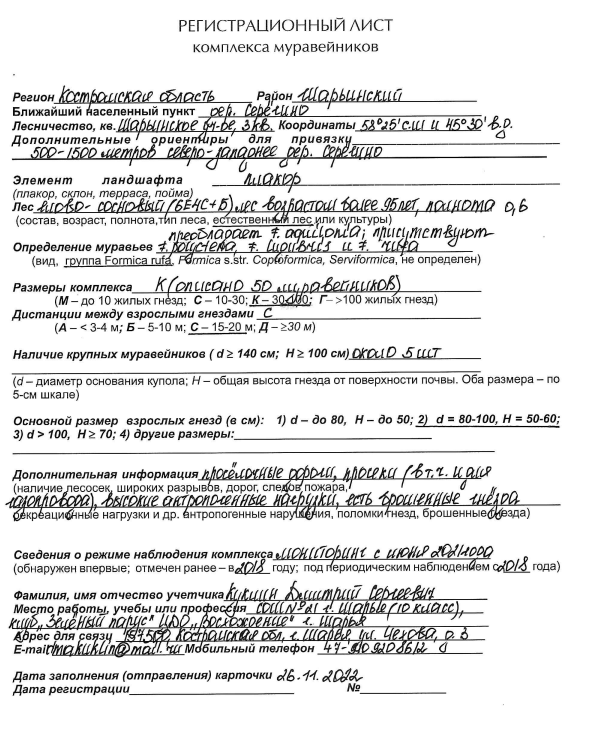 Карта-схема расположения исследованных муравейников 3 квартала Шарьинского участкового лесничества, июнь-август 2021 и 2022 гг.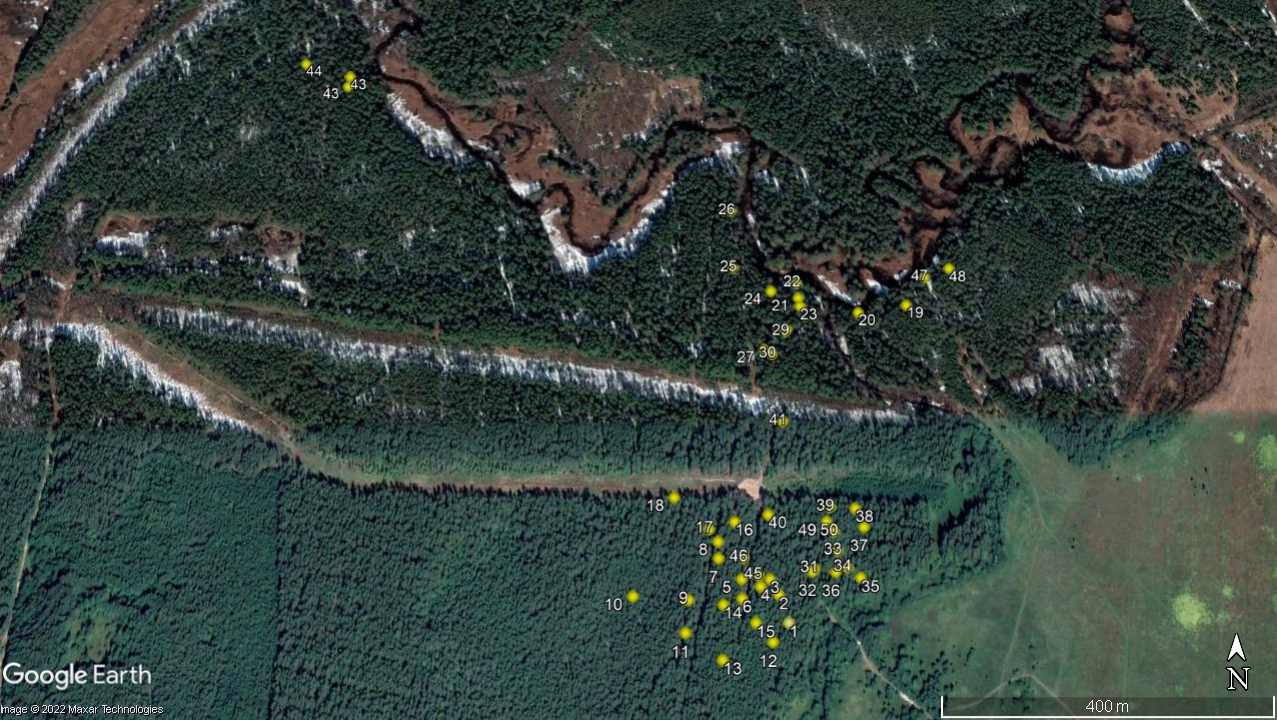 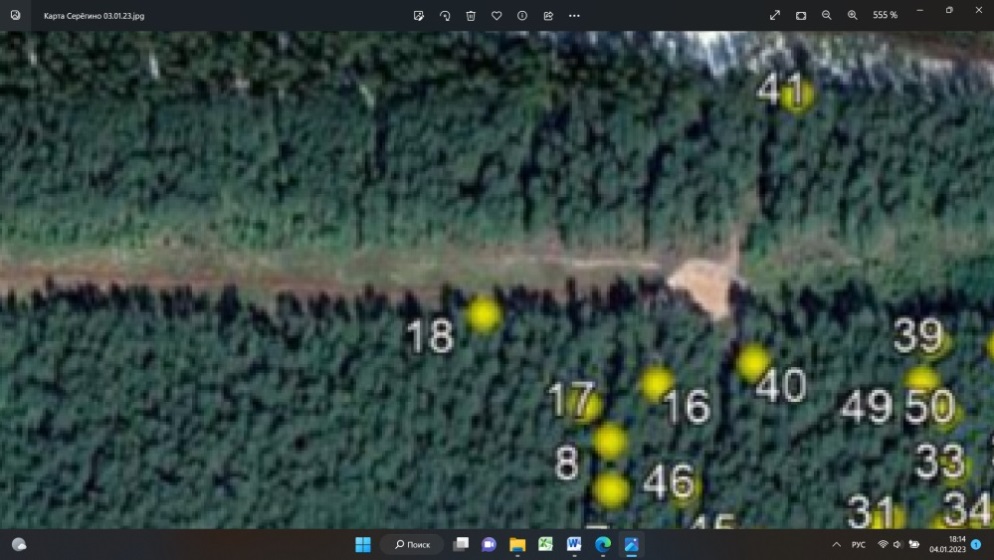 Приложение №4Таблица учтённых муравейников и экологических условий 3 квартала Шарьинского участкового лесничества, июнь-август 2021 и 2022 гг.Примечание ко второй колонке таблицы:Вид F. aquilonia отмечен «A»Вид F. polyctena – «P»Вид F. lugubris – «L» Приложение 5Примеры фото обследованных муравейников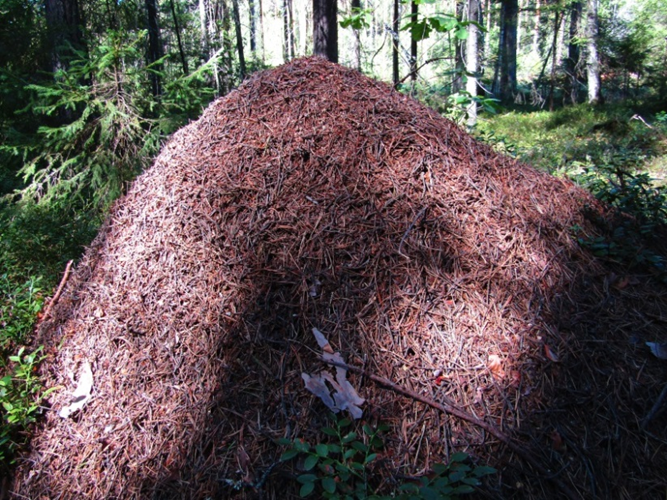 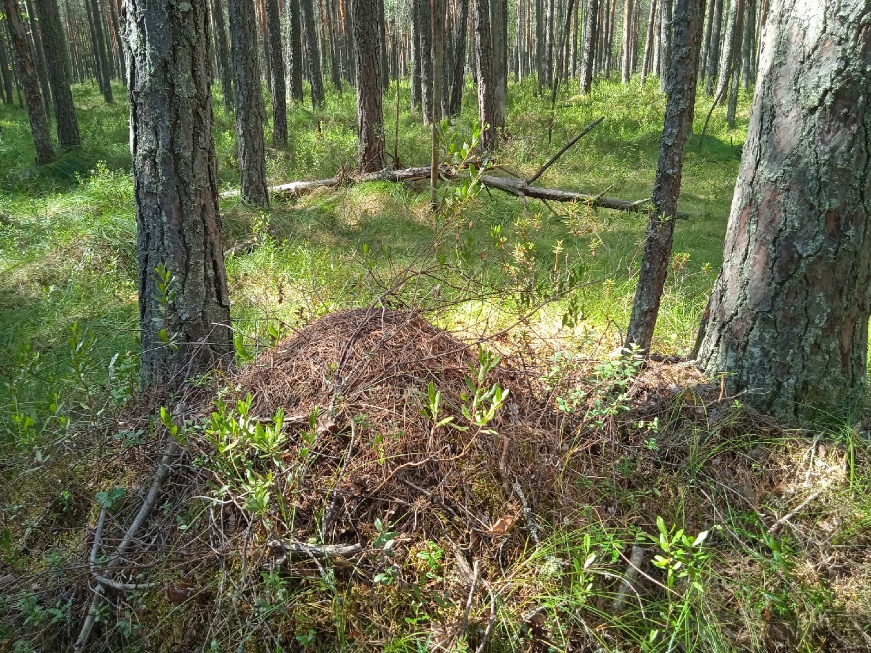 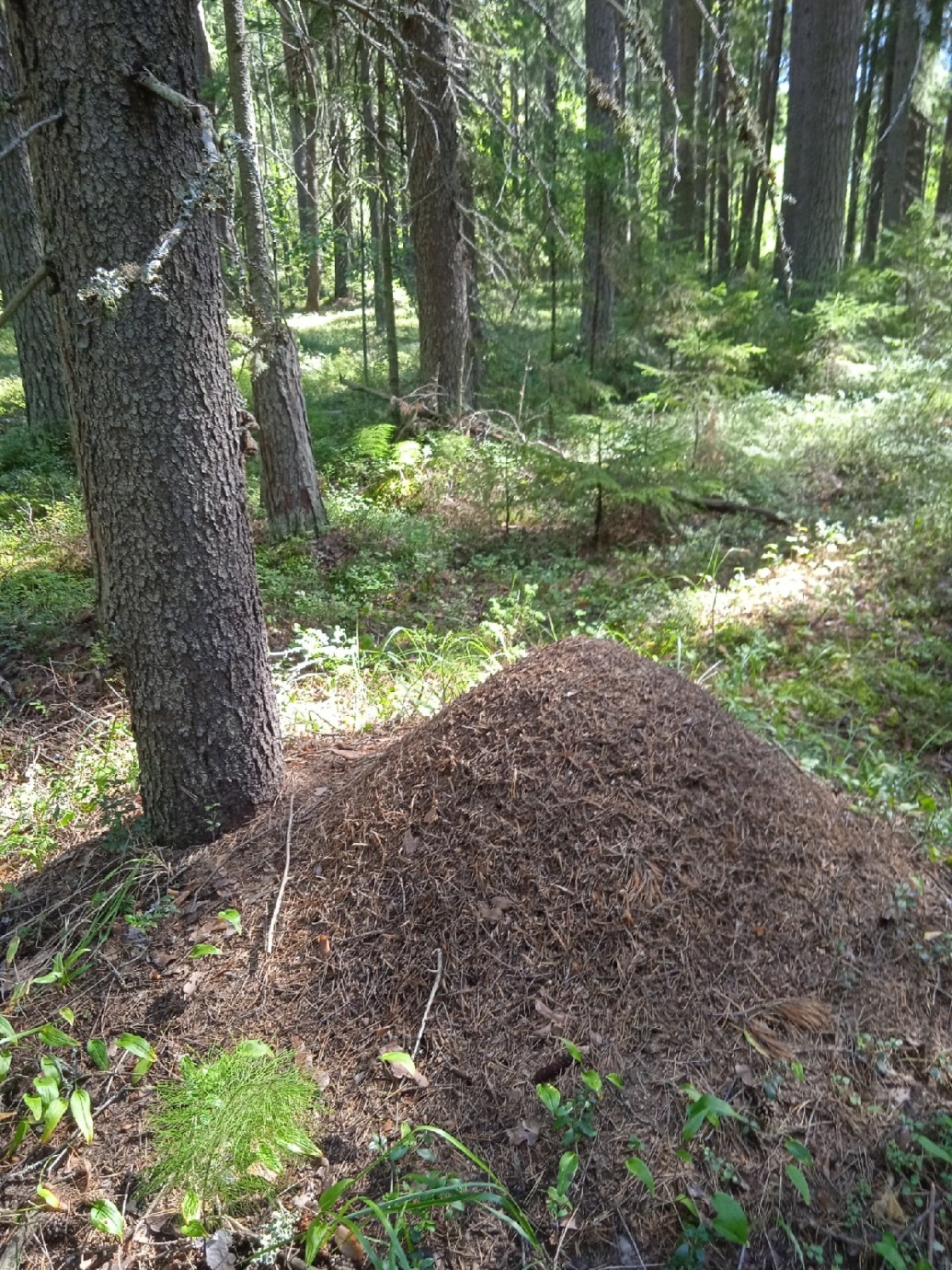 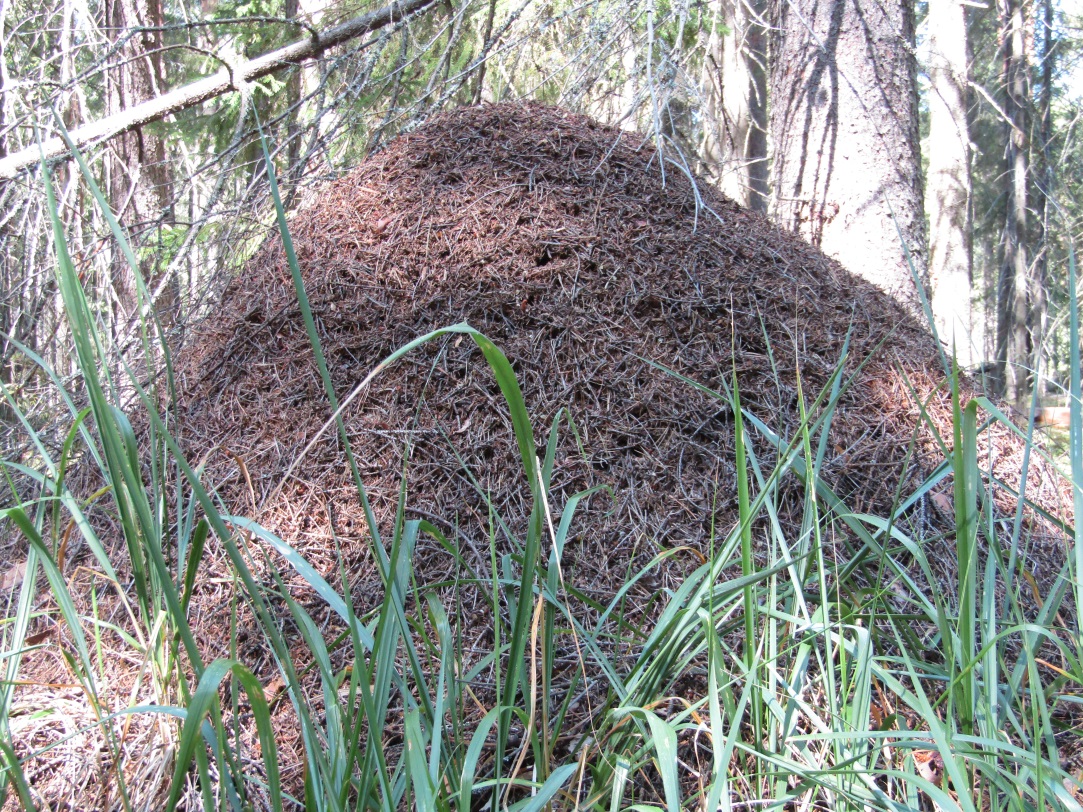 Введение………………………………………………………….Методика …………...……………………………………………Результаты исследований и их обсуждение2.1.  Общие сведения о поселении муравьев в 3 квартале Шарьинского участкового лесничества ………………………………2.2. Результаты определения видового состава муравьев……...2.3. Условия обитания F. aquilonia в 3 квартале Шарьинского участкового лесничества ………………………………………………2.3.1. Фитоценозы 3 квартала Шарьинского участкового лесничества, заселенные рыжими лесными муравьями…………….2.3.2. Сведения об освещённости муравейников………………2.3.3. Связь муравьёв с деревом-резидентом ………………….Выводы ……………………………………………………………Заключение……………………………………………………….Список литературы………………………………………………Приложение 1. Примерные рекомендации к расселению муравейников  F. aquilonia  …………………………………………..Приложение 2. Регистрационный лист исследуемого комплекса муравейников ………………………………………………………….Приложение 3. Карта-схема расположения исследованных муравейников…………………………………………………………...Приложение 4. Таблица учтённых муравейников …………………..Приложение 5. Примеры фото обследованных муравейников ……..357788891011121214151617-1920 - 21№ п/пФитоценозКол-во муравейников1березняк-черничник22елово-сосновый чернично-зеленомошный лес13елово-сосновый чернично-разнотравный лес14елово-сосновый черничный лес85ельник злаково-майниковый16ельник костянико-злаковый17ельник крапивный18ельник разнотравный59ельник чернично-зеленомошный210ельник чернично-разнотравный111ельник чернично-сфагновый212ельник-черничник1913сосняк злаково-разнотравный114сосняк злаковый115сосняк майниковый116сосняк марьянниково-брусничный117сосняк чернично-костяниковый218сосняк чернично-марьянниково-ожиковый119сосняк чернично-разнотравный220сосняк-брусничник121сосняк-черничник4№ВидФормула древостояСомкнутость кронДерево-резидентРасположение Освещённость, лкДата измеренияВремя измеренияНазвание фитоценоза1A8ЕСОс0,6ельу комля234,724.06.20228:55ельник-черничник2A8ЕСОс0,5ельпод кроной472,324.06.20228:57ельник-черничник3A8ЕСОс0,6ельпод кроной1739,524.06.20229:00ельник-черничник4A9ЕС+Б0,7ельпод кроной2545,924.06.20229:00ельник-черничник5A7Е3С+Б0,6ельпод кроной3041,324.06.20229:17ельник-черничник6A8ЕСОС+Б0,5ельу комля6635,524.06.20229:20ельник-черничник7A9ЕС0,6ельпод кроной455,024.06.20229:40ельник чернично-разнотравный8A7Е2СОс0,5две елив межкомлевом пространстве276,518.08.202210:40ельник чернично-зеленомошный9A9СЕ0,6соснау комля737,324.06.20229:15сосняк чернично-марьянниково-ожиковый10P10С0,5соснапод кроной864,024.06.20229:30сосняк сфагново-пушициевый 11A5С4ЕБ0,6две елиу комля249,118.08.20229:05сосняк-брусничник12A4Е4С2Б0,4две елипод кроной544,318.08.20229:43елово-сосновый чернично-зеленомошный лес13A7Е2СБ0,8ельпод кроной240,518.06.20229:57ельник-черничник14A7Е2СБ0,5две елипод кроной829,418.06.202210:10ельник чернично-сфагновый15A4Е4С2Б0,7соснапод кроной226,118.06.202210:18ельник чернично-сфагновый16A10С0,4соснау комля455,024.06.20229:45сосняк марьянниково-брусничный17A8С2Е0,5две елипод кроной547,224.06.20229:50сосняк-черничник18A5С4БЕ0,7ельв межкомлевом пространстве835,224.06.20229:51сосняк майниковый19A7Е3С0,5ельпод кроной355,524.06.202210:30ельник разнотравный20А6Е3СОс0,6соснау комля311,024.06.202210:26ельник крапивный21A8Е2С0,5ельу комля220,324.06.202210:17ельник-черничник22A7Е3С0,4соснапод кроной2407,724.06.202210:15ельник-черничник23A9СЕ0,4ельпод кроной812,224.06.202210:13сосняк-черничник24A6С4Е0,3ельпод кроной358,612.07.202210:30сосняк злаково-разнотравный25A5Е5С0,3ельу комля1463,024.06.202211:05елово-сосновый черничный лес26A5Е5С0,6две елив межкомлевом пространстве305,324.06.202210:30елово-сосновый черничный лес27A7С3Е0,8соснапод кроной1244,224.06.202210:03сосняк чернично-костяниковый28L5Е5С0,4ельпод кроной806,424.06.202210:08елово-сосновый черничный лес29А7С3Е0,3ельпод кроной406,124.06.202210:06сосняк-черничник30A9СЕ0,6ельпод кроной835,212.07.202210:50сосняк злаковый31A8Е2С0,8ельпод кроной1313,324.06.202211:23ельник чернично-зеленомошный32A9ЕС0,4ельу комля475,224.06.202211:41ельник злаково-майниковый33A6Б4Е0,8ельпод кроной817,912.08.202211:00березняк-черничник34A8ЕСБ0,8елив межкомлевом пространстве350,124.06.202211:27ельник-черничник35A8ЕСБ0,6две ели в межкомлевом пространстве699,824.06.202211:33ельник-черничник36A7Е2СБ0,4ельпод кроной5045,818.08.202211:48ельник разнотравный37A8Е2Б0,7две елипод кроной1422,724.06.202211:35ельник-черничник38A6Е4С2Б0,6сосна и ельв межкомлевом пространстве1054,124.06.202211:35елово-сосновый черничный лес39A4Е4С2Б0,6ельпод кроной650,624.06.202211:38елово-сосновый черничный лес40A6Е2С2Б0,6ельу комля322,624.06.20229:55ельник разнотравный41A5С3Е2Б0,7ельпод кронойельник-черничник42A10Е0,4ельпод кронойельник костянико-злаковый43A7Е3С0,4ельу комляельник-черничник44P7С3Е0,5ельу комлясосняк разнотравный45A5Е5С0,7ельпод кроной495,424.06.20229:06елово-сосновый чернично-разнотравный лес46A5Е3С2Б0,5ельу комля1094,424.06.20229:13ельник-черничник47A5С4ЕБ0,6ельу комля944,624.06.202210:34сосняк чернично-разнотравный48A7Е3С0,6ельу комля6773,824.06.202210:45ельник разнотравный49A5Б3Е2С0,8ельу комля237,612.08.202211:35березняк-черничник50A6Е3СБ0,6ельу комля691,212.08.202211:50ельник-черничник